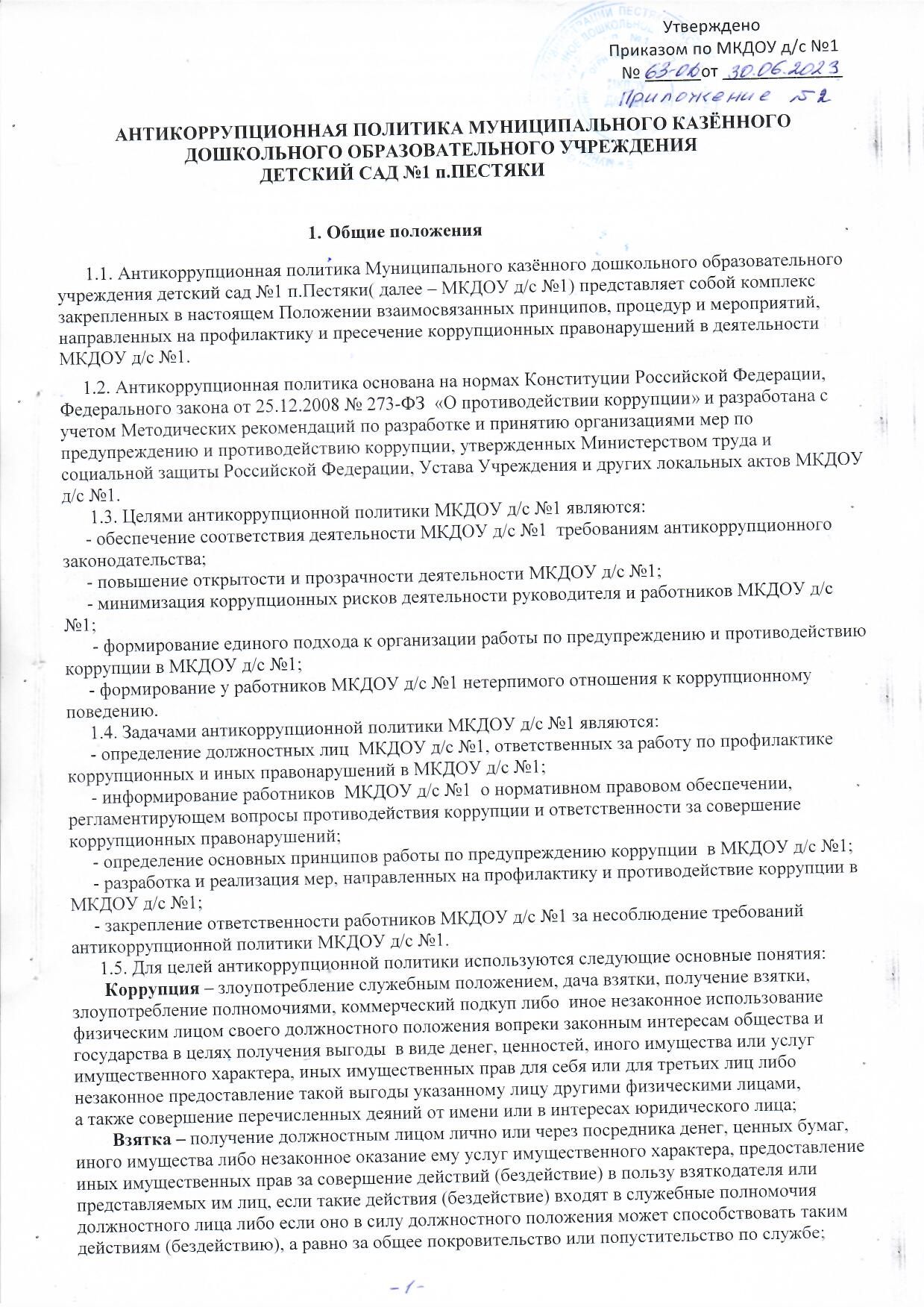       коммерческий подкуп – незаконное передача лицу, выполняющему управленческие функции в коммерческой или иной организации, денег, ценных бумаг, иного имущества, оказание ему услуг имущественного характера, предоставление иных имущественных прав за совершение действий (бездействие)   в интересах дающего или иных лиц, если указанные действия (бездействие) входят в служебные полномочия такого лица либо если оно в силу своего служебного положения может способствовать указанным действиям (бездействию);      противодействие коррупции – деятельность федеральных органов государственной власти, органов государственной власти субъектов Российской Федерации, органов местного самоуправления, институтов гражданского общества, организаций и физических лиц в пределах их полномочий:      а) по предупреждению коррупции, в том числе по выявлению и последующему устранению причин коррупции (профилактика коррупции);      б) по выявлению, предупреждению, пресечению, раскрытию и расследованию коррупционных правонарушений (борьба с коррупцией);      в) по минимизации и (или) ликвидации последствий коррупционных правонарушений;предупреждение коррупции – деятельность  МКДОУ д/с №1, направленная на введение элементов корпоративной культуры, организационной структуры,   правил и процедур, регламентированных внутренними нормативными документами и обеспечивающих недопущение коррупционных правонарушений;       работник МКДОУ д/с №1– физическое лицо, вступившее в трудовые отношения  с МКДОУ д/с №1;       контрагент МКДОУ д/с №1 – любое российское или иностранное юридическое       или физическое лицо, с которым МКДОУ д/с №1 вступает в договорные отношения,  за исключением трудовых отношений;       конфликт интересов <1> – ситуация, при которой личная заинтересованность (прямая или косвенная) лица, замещающего должность, замещение которой предусматривает обязанность принимать меры по предотвращению и урегулированию конфликта интересов, влияет или может повлиять на надлежащее, объективное и беспристрастное исполнение им должностных (служебных) обязанностей (осуществление полномочий);       личная заинтересованность – возможность получения доходов в виде денег, иного имущества, в том числе имущественных прав, услуг имущественного характера, результатов выполненных работ или каких-либо выгод (преимуществ) лицом и (или) состоящими с ним в близком родстве или свойстве лицами (родителями, супругами, детьми, братьями, сестрами, а также братьями, сестрами, родителями, детьми супругов и супругами детей), гражданами или организациями, с которыми лицо и (или) лица, состоящие с ним в близком родстве или свойстве, связаны имущественными, корпоративными или иными близкими отношениями.                       2. Основные принципы антикоррупционной политики МКДОУ д/с №1      2.1. Антикоррупционная политика МКДОУ д/с №1 основывается на следующих основных принципах:      а) принцип соответствия антикоррупционной политики МКДОУ д/с №1 законодательству Российской Федерации и общепринятым нормам права.      Соответствие реализуемых антикоррупционных мероприятий Конституции Российской Федерации, заключенным Российской Федерацией международным договорам, законодательству о противодействии коррупции и иным нормативным правовым актам Российской Федерации, действие которых распространяется на МКДОУ д/с №1;      б) принцип личного примера руководителя.      Ключевая роль руководителя в МКДОУ д/с №1 в формировании культуры нетерпимости к коррупции и в создании внутриорганизационной системы предупреждения и противодействия коррупции в МКДОУ д/с №1;--------------------------------<1> Федеральные законы, регулирующие отношения, возникающие в определенной сфере, например,  в сфере образования, в сфере охраны здоровья граждан (Федеральный закон от 29.12.2012 № 273-ФЗ «Об образовании в Российской Федерации», Федеральный закон от 21.11.2011 № 323-ФЗ «Об основах охраны здоровья граждан  в Российской Федерации»), содержат понятие конфликта интересов с учетом особенностей сферы общественных отношений, которые они регулируют.     в) принцип вовлеченности работников.      Информированность работников МКДОУ д/с №1 о положениях антикоррупционного законодательства, обеспечение их активного участия в формировании и реализации антикоррупционных стандартов и процедур;     г) принцип соразмерности антикоррупционных процедур коррупционным рискам.    Разработка и выполнение комплекса мероприятий, позволяющих снизить вероятность вовлечения руководителя и  работников МКДОУ д/с №1 в коррупционную деятельность, осуществляется с учетом существующих в деятельности МКДОУ д/с №1 коррупционных рисков;     д) принцип эффективности антикоррупционных процедур.      Реализация антикоррупционных мероприятий в МКДОУ д/с №1  простыми способами, имеющими низкую стоимость и приносящими требуемый (достаточный) результат;      е) принцип ответственности и неотвратимости наказания.     Неотвратимость наказания для руководителя  и работников МКДОУ д/с №1  вне зависимости от занимаемой должности, стажа работы и иных условий в случае совершения ими коррупционных правонарушений в связи с исполнением трудовых обязанностей, а также персональная ответственность руководителя МКДОУ д/с №1  за реализацию антикоррупционной политики МКДОУ д/с №1;     ж) принцип открытости хозяйственной и иной деятельности.      Информирование контрагентов, партнеров и общественности о принятых в МКДОУ д/с №1 антикоррупционных стандартах и процедурах;     з) принцип постоянного контроля и регулярного мониторинга.      Регулярное осуществление мониторинга эффективности внедренных антикоррупционных стандартов и процедур, а также контроля за их исполнением.                     3. Область применения антикоррупционной политики и круг лиц,                                на которых распространяется ее действие     3.1. Антикоррупционная политика распространяется на руководителя  и работников МКДОУ д/с №1 вне зависимости от занимаемой должности  и выполняемых функций.    3.2. Нормы антикоррупционной политики могут распространяться на иных физических и (или) юридических лиц, с которыми МКДОУ д/с №1 вступает в договорные отношения, в случае, если это закреплено в договорах, заключаемых МКДОУ д/с №1 с такими лицами.                        4. Должностные лица МКДОУ д/с №1, ответственные за реализацию                              антикоррупционной политики МКДОУ д/с №1       4.1. Руководитель МКДОУ д/с №1 организует работу по противодействию коррупции, в том числе исходя из стоящих перед МКДОУ д/с №1 задач, специфики деятельности, штатной численности, организационной структуры  МКДОУ д/с №1, назначает лицо или несколько лиц, ответственных за работу по профилактике коррупционных правонарушений в МКДОУ д/с № 1 в пределах их полномочий.      4.2. Основные обязанности должностного лица (должностных лиц), ответственного (ответственных) за работу по профилактике коррупционных правонарушений в МКДОУ д/с №1:     - подготовка предложений для принятия решений по вопросам предупреждения коррупции в МКДОУ д/с №1;     - подготовка предложений, направленных на устранение причин и условий, порождающих риск возникновения коррупции в МКДОУ д/с №1;     - разработка и представление на утверждение руководителю МКДОУ д/с №1 проектов локальных нормативных актов, направленных на реализацию антикоррупционных мер в МКДОУ д/с №1;     - проведение контрольных мероприятий, направленных на выявление коррупционных правонарушений, совершенных работниками МКДОУ д/с №1;     - организация проведения оценки коррупционных рисков;     - прием и рассмотрение сообщений о случаях склонения работников МКДОУ д/с №1 к совершению коррупционных правонарушений в интересах или от имени иной организации, а также о случаях совершения коррупционных правонарушений работниками МКДОУ д/с №1 или иными лицами;    - организация работы по рассмотрению сообщений о конфликте интересов;     - оказание содействия представителям контрольно-надзорных и правоохранительных органов при проведении ими проверок деятельности МКДОУ д/с №1 по вопросам предупреждения коррупции;    - оказание содействия представителям правоохранительных органов при проведении мероприятий по пресечению или расследованию коррупционных правонарушений и преступлений, включая оперативно-розыскные мероприятия;     - организация обучающих мероприятий по вопросам профилактики и противодействия коррупции в МКДОУ д/с №1, а также индивидуальное консультирование работников МКДОУ д/с №1;     - участие в организации пропагандистских мероприятий по взаимодействию с гражданами в целях предупреждения коррупции;     - ежегодное проведение оценки результатов работы по предупреждению коррупции в МКДОУ д/с №1 и подготовка соответствующих отчетных материалов для руководителя МКДОУ д/с №1.                              5. Обязанности руководителя и работников МКДОУ д/с №1                                              по предупреждению коррупции     5.1. Работники МКДОУ д/с №1 знакомятся с содержанием антикоррупционной политики под роспись.     5.2. Соблюдение работником МКДОУ д/с №1 требований антикоррупционной политики учитывается при оценке его деловых качеств, в том числе в случае назначения на вышестоящую должность, при решении иных кадровых вопросов.     5.3. Руководитель и работники МКДОУ д/с №1 вне зависимости от занимаемой должности и стажа работы в МКДОУ д/с №1  в связи с исполнением ими трудовых обязанностей в соответствии с трудовым договором должны:     - руководствоваться и неукоснительно соблюдать требования и принципы антикоррупционной политики МКДОУ д/с №1;     - воздерживаться от совершения и (или) участия в совершении коррупционных правонарушений, в том числе в интересах или от имени МКДОУ д/с №1;    - воздерживаться от поведения, которое может быть воспринято окружающими как готовность совершить или участвовать в совершении коррупционного правонарушения, в том числе в интересах или от имени  МКДОУ д/с №1.     5.4. Работник МКДОУ д/с №1 вне зависимости от занимаемой должности и стажа работы в МКДОУ д/с №1 в связи с исполнением им трудовых обязанностей в соответствии с трудовым договором должен:     - незамедлительно информировать руководителя МКДОУ д/с №1  о случаях склонения его к совершению коррупционных правонарушений;     - незамедлительно информировать руководителя МКДОУ д/с №1  и своего непосредственного руководителя о ставших известными ему случаях совершения коррупционных правонарушений другими работниками МКДОУ д/с №1;     - сообщить руководителю МКДОУ д/с №1  и своему непосредственному руководителю о возникшем конфликте интересов либо о возможности его возникновения.                           6. Реализуемые Учреждением антикоррупционные мероприятия                                       и процедуры, порядок их выполнения     6.1. Работа по предупреждению коррупции в МКДОУ д/с №1  ведется в соответствии с ежегодно утверждаемым в установленном порядке планом мероприятий по противодействию коррупции.План включает в себя следующие антикоррупционные мероприятия и процедуры:     6.1.1. Внедрение стандартов поведения работников МКДОУ д/с №1.     В целях внедрения антикоррупционных стандартов поведения работников в МКДОУ д/с №1 устанавливаются общие правила и принципы, затрагивающие этику деловых отношений и направленные на формирование этичного, добросовестного поведения работников МКДОУ д/с №1.Общие правила и принципы поведения закреплены в Кодексе этики и служебного поведения работников МКДОУ д/с №1.     6.1.2. Антикоррупционное просвещение работников МКДОУ д/с №1.     Антикоррупционное просвещение работников МКДОУ д/с №1 осуществляется в целях формирования антикоррупционного мировоззрения, нетерпимости к коррупционному поведению, повышения уровня правосознания и правовой культуры работников МКДОУ д/с №1  на плановой основе посредством антикоррупционного образования и антикоррупционного консультирования.     Антикоррупционное образование работников МКДОУ д/с №1  осуществляется согласно ежегодно утверждаемой образовательной системе, которая включает в себя перечень конкретных мероприятий.       Мероприятия рекомендуется проводить не реже одного раза в квартал для действующих работников МКДОУ д/с №1, а также при приеме на работу.      Антикоррупционное образование лиц, ответственных за профилактику коррупционных правонарушений в МКДОУ д/с №1, осуществляется за счет МКДОУ д/с №1 в форме подготовки (переподготовки) и повышения квалификации.     Антикоррупционное консультирование осуществляется в индивидуальном порядке должностными лицами МКДОУ д/с №1, ответственными за реализацию антикоррупционной политики МКДОУ д/с №1. Консультирование по частным вопросам противодействия коррупции, в том числе по вопросам урегулирования конфликта интересов, проводится в конфиденциальном порядке.      6.1.3. Урегулирование конфликта интересов.       В основу работы по урегулированию конфликта интересов в МКДОУ д/с №1  положены следующие принципы:     - приоритетность применения мер по предупреждению коррупции;      - обязательность раскрытия сведений о реальном или потенциальном      конфликте интересов;      - индивидуальное рассмотрение и оценка репутационных рисков для МКДОУ д/с №1  при выявлении каждого конфликта интересов и его урегулировании;     - конфиденциальность процесса раскрытия сведений о конфликте интересов;     - защита работника МКДОУ д/с №1 от преследования в связи с сообщением о конфликте интересов, который был своевременно раскрыт работником МКДОУ д/с №1 и урегулирован (предотвращен) МКДОУ д/с №1.     Работник МКДОУ д/с №1 обязан принимать меры по недопущению любой возможности возникновения конфликта интересов.      Порядок выявления и урегулирования конфликта интересов в МКДОУ д/с №1 закреплен в Положении о порядке уведомления работодателя о конфликте интересов.       6.1.4. Правила обмена деловыми подарками и знаками делового гостеприимства.       В целях исключения нарушения норм законодательства о противодействии коррупции, оказания влияния третьих лиц на деятельность руководителя и работников МКДОУ д/с №1 при исполнении ими трудовых обязанностей, минимизации имиджевых потерь  МКДОУ д/с №1 работникам не рекомендуется принимать или передавать подарки либо оказывать услуги в любом виде от контрагентов или третьих лиц в качестве благодарности за совершенную услугу или данный совет.      Получение денег работниками МКДОУ д/с №1 в качестве подарка в любом виде строго запрещено вне зависимости от суммы.      Подарки и услуги, предоставляемые МКДОУ д/с №1, передаются только от имени МКДОУ д/с №1 в целом, а не от отдельного работника.       Работник, которому при выполнении трудовых обязанностей предлагаются подарки или иное вознаграждение, которые способны повлиять на принимаемые им решения или оказать влияние на его действия (бездействие), должен:       - отказаться от них и немедленно уведомить своего непосредственного руководителя о факте предложения подарка (вознаграждения);      - исключить дальнейшие контакты с лицом, предложившим подарок или вознаграждение;     - в случае получения подарка работник  МКДОУ д/с №1 обязан передать  его с соответствующей служебной запиской руководителю МКДОУ д/с №1.      Порядок передачи и хранения подарков утверждается соответствующим   локальным актом МКДОУ д/с №1.      6.1.5. Оценка коррупционных рисков.      Целью оценки коррупционных рисков является определение конкретных процессов и видов деятельности  МКДОУ д/с №1, при реализации которых наиболее высока вероятность совершения работниками  МКДОУ д/с №1 коррупционных правонарушений как в целях получения личной выгоды, так и в целях получения выгоды  МКДОУ д/с №1.      Оценка коррупционных рисков МКДОУ д/с №1 осуществляется ежегодно.       6.1.6. Внутренний контроль и аудит.      Система внутреннего контроля и аудита МКДОУ д/с №1 способствует профилактике и выявлению коррупционных правонарушений в деятельности МКДОУ д/с №1.      Задачами внутреннего контроля и аудита в целях реализации мер предупреждения коррупции являются обеспечение надежности и достоверности финансовой (бухгалтерской) отчетности  МКДОУ д/с №1и обеспечение соответствия деятельности МКДОУ д/с №1  требованиям нормативных правовых актов и локальных нормативных актов МКДОУ д/с №1.      Требования антикоррупционной политики, учитываемые при формировании системы внутреннего контроля и аудита МКДОУ д/с №1:     - проверка соблюдения различных организационных процедур и правил деятельности, которые значимы с точки зрения работы по предупреждению коррупции;     - контроль документирования операций хозяйственной деятельности  МКДОУ д/с №1;      - проверка экономической обоснованности осуществляемых операций в сферах коррупционного риска.      Контроль документирования операций хозяйственной деятельности прежде всего связан с обязанностью ведения финансовой (бухгалтерской) отчетности МКДОУ д/с №1 и направлен на предупреждение и выявление соответствующих нарушений: составление неофициальной отчетности, использование поддельных документов, запись несуществующих расходов, отсутствие первичных учетных документов, исправления в документах и отчетности, уничтожение документов                       и отчетности до наступления установленного срока и т.д.      Проверка экономической обоснованности осуществляемых операций в сферах коррупционного риска проводится в отношении обмена деловыми подарками, представительских расходов, благотворительных пожертвований, вознаграждений третьим лицам с учетом обстоятельств – индикаторов неправомерных действий, например:     - оплата услуг, характер которых не определен либо вызывает сомнения;     - предоставление дорогостоящих подарков, оплата транспортных, развлекательных услуг, выдача на льготных условиях займов, предоставление иных ценностей или благ внешним консультантам, государственным или муниципальным служащим, работникам аффилированных лиц и контрагентов;     - выплата посреднику или внешнему консультанту вознаграждения, размер которого превышает обычную плату для организации или плату для данного вида услуг;     - закупки или продажи по ценам, значительно отличающимся от рыночных;    - сомнительные платежи наличными деньгами.     6.1.7. Сотрудничество с органами, уполномоченными на осуществление государственного контроля (надзора), и правоохранительными органами в сфере противодействия коррупции.МКДОУ д/с №1 принимает на себя обязательство сообщать в правоохранительные органы обо всех случаях совершения коррупционных преступлений, о которых   стало известно.    Обязанность по сообщению в правоохранительные органы о случаях совершения коррупционных преступлений, о которых стало известно МКДОУ д/с №1, закрепляется за должностным лицом, ответственным за работу по профилактике коррупционных правонарушений в МКДОУ д/с №1.      Обязанность по сообщению должностному лицу, ответственному за работу  по профилактике коррупционных правонарушений, о случаях совершения коррупционных преступлений возлагается на всех работников МКДОУ д/с №1, которым о них стало известно.     МКДОУ д/с №1 принимает на себя обязательство воздерживаться от каких-либо санкций в отношении работников  МКДОУ д/с №1, сообщивших в органы, уполномоченные на осуществление государственного контроля (надзора), и правоохранительные органы о ставшей им известной в ходе выполнения трудовых обязанностей информации о подготовке к совершению или совершении коррупционного преступления.      Сотрудничество с органами, уполномоченными на осуществление государственного контроля (надзора), и правоохранительными органами осуществляется в форме:      - оказания содействия уполномоченным представителям органов государственного контроля (надзора) и правоохранительных органов при проведении ими контрольно-надзорных мероприятий в МКДОУ д/с №1  по вопросам предупреждения и противодействия коррупции;     - оказания содействия уполномоченным представителям правоохранительных органов при проведении мероприятий по пресечению или расследованию коррупционных правонарушений, включая оперативно-розыскные мероприятия.      Руководитель и работники МКДОУ д/с №1 оказывают поддержку правоохранительным органам в выявлении и расследовании фактов коррупции, предпринимают необходимые меры по сохранению и передаче в правоохранительные органы документов и информации, содержащих данные о коррупционных преступлениях.      Руководитель и работники МКДОУ д/с №1 не должны допускать вмешательства в деятельность должностных лиц органов, уполномоченных на осуществление государственного контроля (надзора), и правоохранительных органов.            7. Ответственность за несоблюдение требований настоящего Положения и                                          нарушение антикоррупционного законодательства     7.1. Все работники МКДОУ д/с №1  должны руководствоваться положениями настоящей антикоррупционной политики и неукоснительно соблюдать закрепленные в ней принципы и требования.     7.2. Руководители структурных подразделений  МКДОУ д/с №1 являются ответственными за обеспечение соблюдения требований настоящей антикоррупционной политики работниками подразделений.    7.3. Лица, виновные в нарушении требований антикоррупционного законодательства, несут ответственность в порядке и по основаниям, предусмотренным законодательством Российской Федерации.                                  8. Порядок пересмотра настоящего Положения                                              и внесения в него изменений     8.1. МКДОУ д/с №1 осуществляет регулярный мониторинг эффективности реализации антикоррупционной политики МКДОУ д/с №1.     8.2. Должностное лицо, ответственное за работу по профилактике коррупционных правонарушений в МКДОУ д/с №1, ежегодно готовит отчет о реализации мер по предупреждению коррупции в МКДОУ д/с №1, представляет его руководителю МКДОУ д/с №1. На основании указанного отчета в настоящую антикоррупционную политику могут быть внесены изменения.      8.3. Изменения в настоящую антикоррупционную политику также вносятся в случае внесения изменений в трудовое законодательство, законодательство о противодействии коррупции, а также в случае изменения организационно-правовой формы или организационно-штатной структуры МКДОУ д/с №1.